Canadian Freight Index Highlights:Month-over-month: Volumes decreased seven percent compared to February 2019.Year-over-year: Volumes decreased 43 percent compared to March 2018.Quarterly Highlights: Freight Volumes: Load volumes for Q1 2019 were up 21 percent compared to Q4 2018, but were down 40 percent from Q1 2018’s historic numbers.Truck Capacity: Truck volumes for Q1 2019 were down three percent compared to Q4 2018, but were up 70 percent year-over-year following early 2018’s capacity crunch.Truck-to-load ratio: Truckload capacity decreased 20 percent to 2.48 from 3.09 in Q4 2018. This is almost identical to Q3 2018’s value of 2.47. Year-over-year, the Q1 truck-to-load ratio increased 184 percent from the low ratio of 0.85 trucks for every one load available in Q1 2018. March 2019’s truck-to-load ratio was 2.79. Load and Equipment Trend: Average daily load postings took a step down from February, dropping 16 percent, while daily truck postings saw a significant gain of 21 percent. March 2019 was the first time in Loadlink’s history where March load volumes were below those of the February preceding it.Cross-Border: Cross-border load postings accounted for 65 percent of the data submitted by Loadlink’s Canadian-based customers.Inbound cross border loads (from the United States to Canada) decreased 48 percent and outbound loads (from Canada to the U.S.) decreased 53 percent year-over-year. Inbound cross border equipment increased 88 percent and outbound equipment increased 76 percent year-over-year.Cross Border Loads into Canada by Region of Destination (with M-O-M volume change):
Cross Border Equipment into Canada by Region of Destination (with M-O-M volume change):
Intra-Canada: Postings accounted for 33 percent of the data submitted by Loadlink’s Canadian-based customers.Loads within Canada (with M-O-M volume change):Equipment Breakdown: The top equipment postings were Dry Vans 54 percent, Reefers 25 percent, Flatbed 15 percent, and Other 6 percent.TransCore Canadian Spot Market Freight Index 2013 - 2019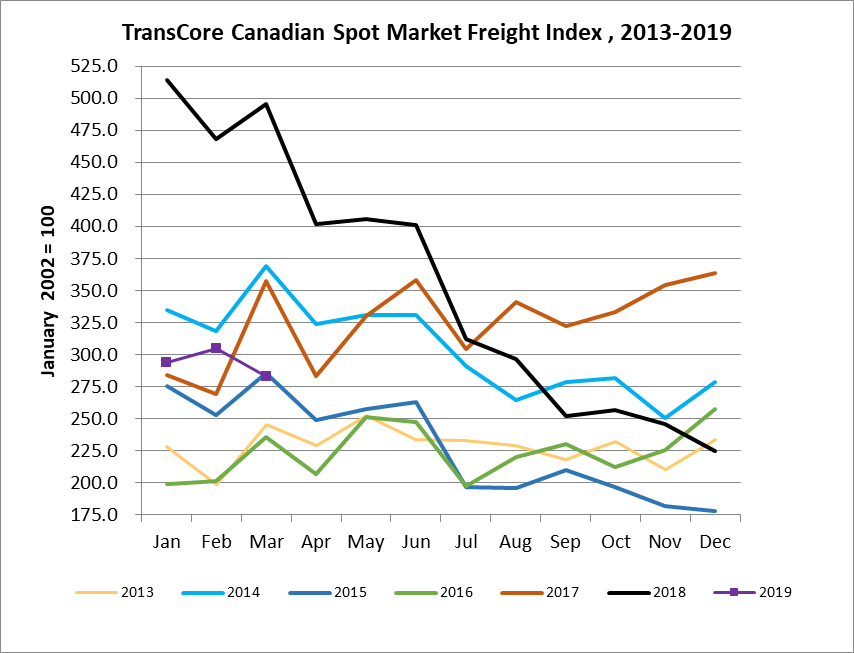 TransCore Canadian Spot Market Truck Index 2013 - 2019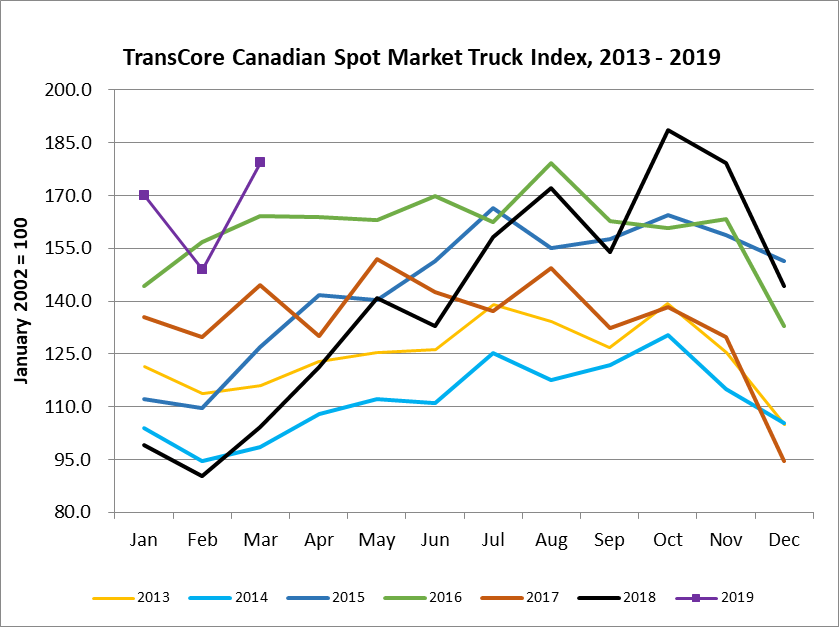 Ontario: 58 percent- 17%Western: 21 percent+ 16%Quebec: 19 percent- 7%Atlantic: 2 percent+ 18%Ontario: 46 percent+ 22%Western: 34 percent+ 11%Quebec: 16 percent+ 17%Atlantic: 4 percent+ 7%By Region of OriginBy Region of DestinationWestern: 44 percent+ 1%Western: 31 percent+ 2%Ontario: 32 percent- 11%Ontario: 40 percent- 6%Quebec: 19 percent- 7%Quebec: 24 percent- 11%Atlantic: 5 percent+ 44%Atlantic: 5 percent+ 30%2013201420152016201720182019Percent Change Y-O-YPercent Change M-O-MJan228335275199284514294-43%31%Feb198318253201269468305-35%4%Mar245369285236357496283-43%-7%Apr229324249207283 402May252331258252330406Jun234331263247358401Jul233291197197304 312Aug229264196220341 297Sep218279210231322 252Oct232282197213333 257Nov210251182226354 246Dec234278178258364 2252013201420152016201720182019Percent Change Y-O-YPercent Change M-O-MJan1211041121441369917072%18%Feb114951101571309014965%-12%Mar1169912716414510417972%21%Apr123108142164130 121May125112140163152 141Jun126111151170142 133Jul139125166162137 158Aug134117155179149172Sep127122158163132 154Oct139130164161138 189Nov125115159163130 179Dec10510515113395 144